AMOXICILLINE/AC.CLAVULANIQUEDrugs 2003; 63 (3): 311-340Amoxicilline= pénicilline semi-synthétiqueAc.clavulanique=inhibiteur des béta-lactamasesCinétique:Biodisponibilité per os : amoxicilline 70-90% et ac.clavulanique 31-99%L’ac. clavulanique est moins liposoluble et passerait moins bien la barrière hémato-encéphalique…Diffusent bien dans la plupart des tissus et les liquides extracellulaires (oreilles comprises)Pic plasmatique 60-90 après minutes pour les 2T1/2 : amoxicilline et ac.clavulanique =1h50-80% de l’amoxicilline excrétée sous forme inchangée dans les urines.Les valeurs plasmatiques chez l’enfant sont sensiblement similaires quelle que soit la formulation choisie.CAVE adapter la dose si atteinte hépatique ou patients de < 3 moisFormulation et rapport en amoxiciline/clavulanique:Per os :156,25     /5 ml	: 125/31,25	(4 :1) Co-Amoxicilline Sandoz®312,5 mg /5 ml 	: 250/62,5 	(4 :1) Augmentin® Trio-forte375 mg    /cp	: 250/125	(2 :1) Co-Amoxicilline Sandoz®457 mg    /5 ml 	: 400/57 	(7 :1) Augmentin® Duo625 mg    /cp	: 500/125 	(4 :1) Augmentin®643 mg   /5ml	:600/43		(14 :1) Augmentin® ES (aux USA)1000 mg  /cp 	: 875/125 	(7 :1) Augmentin®IV550   mg/fl 	: 500/50	(10 :1) Augmentin®1,1       g/fl	:1000/100	(10 :1) Augmentin®1,2       g/fl	:1000/200	( 5 :1) Augmentin®2.2       g/fl	:2000/200	(10 :1) Augmentin® (3-4x/j, max. 6x/j)3,6% d’effet secondaire, majoritairement GI (nausées, vomissements, diarrhées, toux) et  penser au C.diffcile 2° au traitement par pénicillines.Exemple pour un enfant de 24 kg :Dose «classique» de 50 mg/kg/j => 24x50=1200 mg => 3 x 400 mg/jAvec Augmentin® Trio forte 312,5/5 ml (250/62,5) cela donne : 8 ml 3x/j => recevra 1200 mg amoxicilline/j et 300 mg d’ac.clavulanique/jAvec Augmentin® Duo 457/5ml (400/57) cela donne 2 doses 600 mg (2 x 7,5 ml) => recevra 1200 mg d’amoxicilline et 171 mg d’ac.clavulanique/j => avec l’Augmentin® Duo on reçoit 2x moins d’ac.clavulanique => On utilise cette présentation pour  pour diminuer les effets 2° du de l’ac.clavulanique (diarrhées) ou en cas de mauvaise compliance (enfant qui refuse les AB) => Se méfier si infections avec germes produisants beaucoup de bétalactamases (H.influenza, Moraxella, Pneumocoque résistant). De plus les pénicillines sont des time-dépendant killer => nécessite pour leur efficacité d’être > 40-50% du temps au-dessus de la CMI. Pourtant, il semble qu’en dosant plus fort l’amoxiclline et en ne donnant que 2 doses/j on améliore la Cmax et l’AUC => OK (cf.tableau)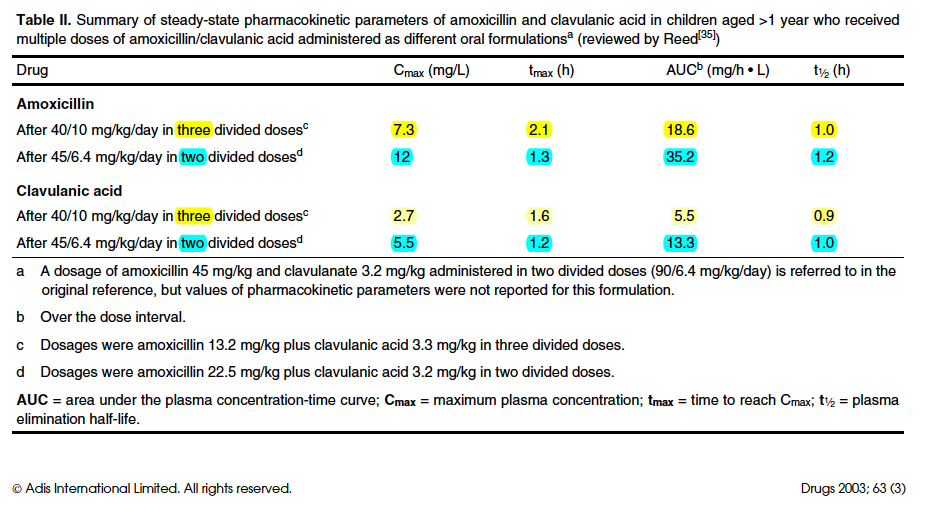 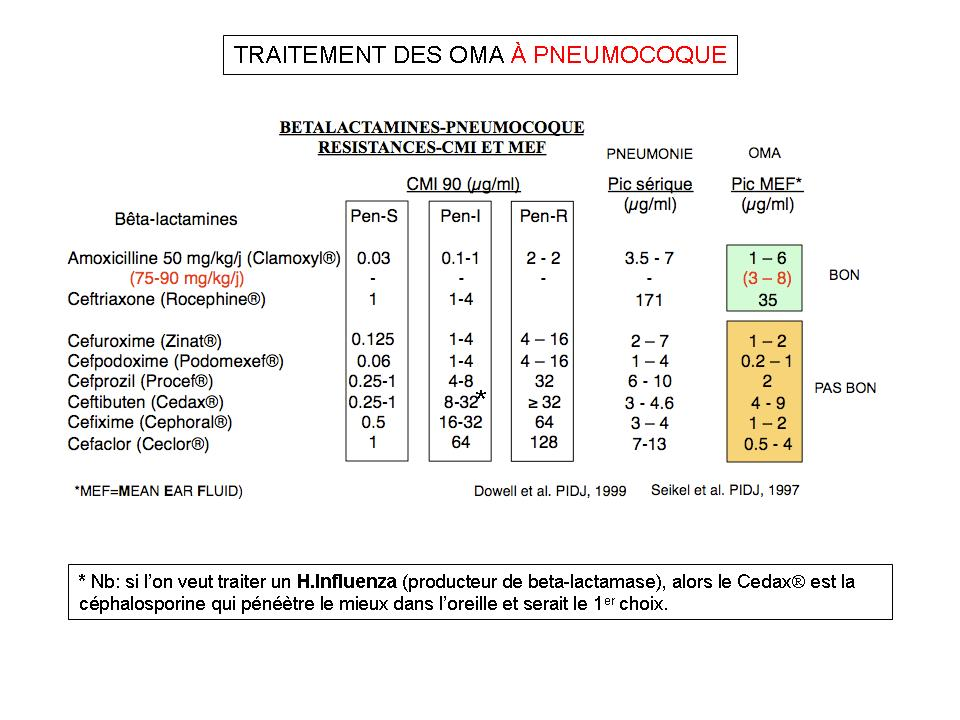 